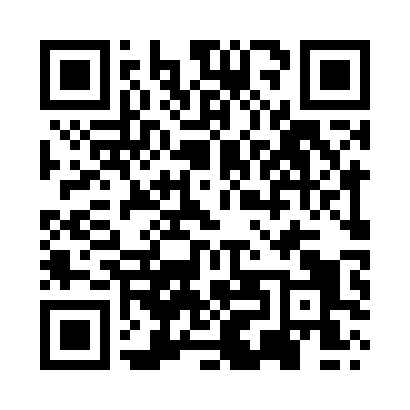 Prayer times for Houghton, Cambridgeshire, UKSat 1 Jun 2024 - Sun 30 Jun 2024High Latitude Method: Angle Based RulePrayer Calculation Method: Islamic Society of North AmericaAsar Calculation Method: HanafiPrayer times provided by https://www.salahtimes.comDateDayFajrSunriseDhuhrAsrMaghribIsha1Sat2:514:4412:586:339:1311:062Sun2:514:4312:596:349:1411:063Mon2:514:4312:596:349:1511:074Tue2:514:4212:596:359:1611:085Wed2:504:4112:596:359:1711:086Thu2:504:4112:596:369:1811:097Fri2:504:4012:596:379:1911:098Sat2:504:401:006:379:2011:109Sun2:504:391:006:389:2111:1010Mon2:504:391:006:389:2111:1111Tue2:504:391:006:399:2211:1112Wed2:494:381:006:399:2311:1213Thu2:494:381:016:399:2311:1214Fri2:494:381:016:409:2411:1215Sat2:504:381:016:409:2411:1316Sun2:504:381:016:419:2511:1317Mon2:504:381:026:419:2511:1318Tue2:504:381:026:419:2611:1419Wed2:504:381:026:419:2611:1420Thu2:504:381:026:429:2611:1421Fri2:504:381:026:429:2611:1422Sat2:514:391:036:429:2611:1523Sun2:514:391:036:429:2711:1524Mon2:514:391:036:429:2711:1525Tue2:514:401:036:429:2711:1526Wed2:524:401:036:439:2711:1527Thu2:524:411:046:439:2611:1528Fri2:534:411:046:439:2611:1529Sat2:534:421:046:439:2611:1530Sun2:534:431:046:439:2611:15